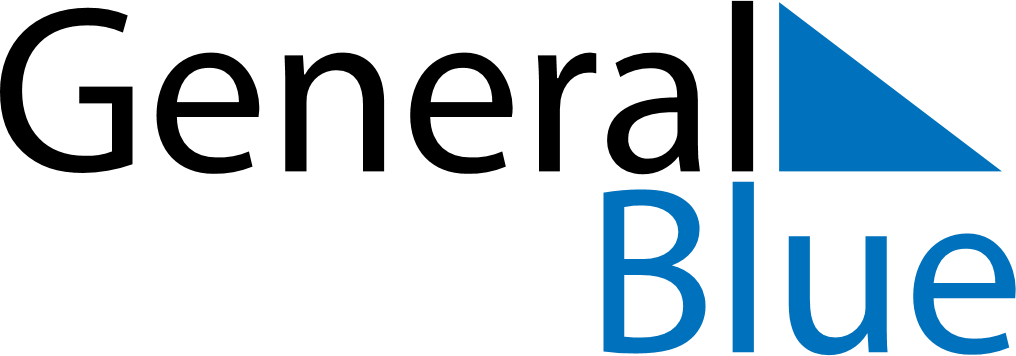 May 2024May 2024May 2024May 2024May 2024May 2024Rajgrod, Podlasie, PolandRajgrod, Podlasie, PolandRajgrod, Podlasie, PolandRajgrod, Podlasie, PolandRajgrod, Podlasie, PolandRajgrod, Podlasie, PolandSunday Monday Tuesday Wednesday Thursday Friday Saturday 1 2 3 4 Sunrise: 4:53 AM Sunset: 7:59 PM Daylight: 15 hours and 6 minutes. Sunrise: 4:51 AM Sunset: 8:01 PM Daylight: 15 hours and 9 minutes. Sunrise: 4:49 AM Sunset: 8:02 PM Daylight: 15 hours and 13 minutes. Sunrise: 4:47 AM Sunset: 8:04 PM Daylight: 15 hours and 17 minutes. 5 6 7 8 9 10 11 Sunrise: 4:45 AM Sunset: 8:06 PM Daylight: 15 hours and 21 minutes. Sunrise: 4:43 AM Sunset: 8:08 PM Daylight: 15 hours and 24 minutes. Sunrise: 4:41 AM Sunset: 8:10 PM Daylight: 15 hours and 28 minutes. Sunrise: 4:39 AM Sunset: 8:11 PM Daylight: 15 hours and 32 minutes. Sunrise: 4:37 AM Sunset: 8:13 PM Daylight: 15 hours and 35 minutes. Sunrise: 4:35 AM Sunset: 8:15 PM Daylight: 15 hours and 39 minutes. Sunrise: 4:34 AM Sunset: 8:17 PM Daylight: 15 hours and 42 minutes. 12 13 14 15 16 17 18 Sunrise: 4:32 AM Sunset: 8:18 PM Daylight: 15 hours and 46 minutes. Sunrise: 4:30 AM Sunset: 8:20 PM Daylight: 15 hours and 49 minutes. Sunrise: 4:28 AM Sunset: 8:22 PM Daylight: 15 hours and 53 minutes. Sunrise: 4:27 AM Sunset: 8:23 PM Daylight: 15 hours and 56 minutes. Sunrise: 4:25 AM Sunset: 8:25 PM Daylight: 15 hours and 59 minutes. Sunrise: 4:24 AM Sunset: 8:27 PM Daylight: 16 hours and 3 minutes. Sunrise: 4:22 AM Sunset: 8:28 PM Daylight: 16 hours and 6 minutes. 19 20 21 22 23 24 25 Sunrise: 4:20 AM Sunset: 8:30 PM Daylight: 16 hours and 9 minutes. Sunrise: 4:19 AM Sunset: 8:31 PM Daylight: 16 hours and 12 minutes. Sunrise: 4:18 AM Sunset: 8:33 PM Daylight: 16 hours and 15 minutes. Sunrise: 4:16 AM Sunset: 8:35 PM Daylight: 16 hours and 18 minutes. Sunrise: 4:15 AM Sunset: 8:36 PM Daylight: 16 hours and 21 minutes. Sunrise: 4:14 AM Sunset: 8:38 PM Daylight: 16 hours and 23 minutes. Sunrise: 4:12 AM Sunset: 8:39 PM Daylight: 16 hours and 26 minutes. 26 27 28 29 30 31 Sunrise: 4:11 AM Sunset: 8:40 PM Daylight: 16 hours and 29 minutes. Sunrise: 4:10 AM Sunset: 8:42 PM Daylight: 16 hours and 31 minutes. Sunrise: 4:09 AM Sunset: 8:43 PM Daylight: 16 hours and 34 minutes. Sunrise: 4:08 AM Sunset: 8:44 PM Daylight: 16 hours and 36 minutes. Sunrise: 4:07 AM Sunset: 8:46 PM Daylight: 16 hours and 39 minutes. Sunrise: 4:06 AM Sunset: 8:47 PM Daylight: 16 hours and 41 minutes. 